Prot. SG/20.024Questa notte, 02 febbraio 2020 alle ore 23 è deceduto nel nostro ospedale di Araguaína (Brasile)il carissimo Confratello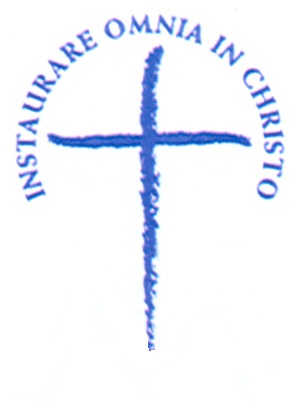 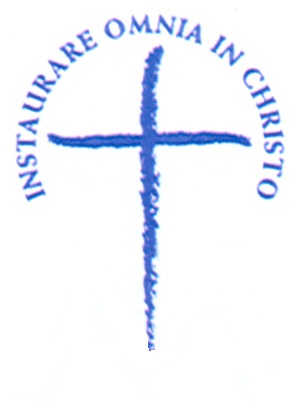 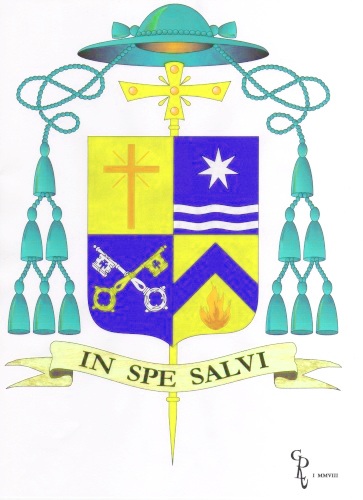 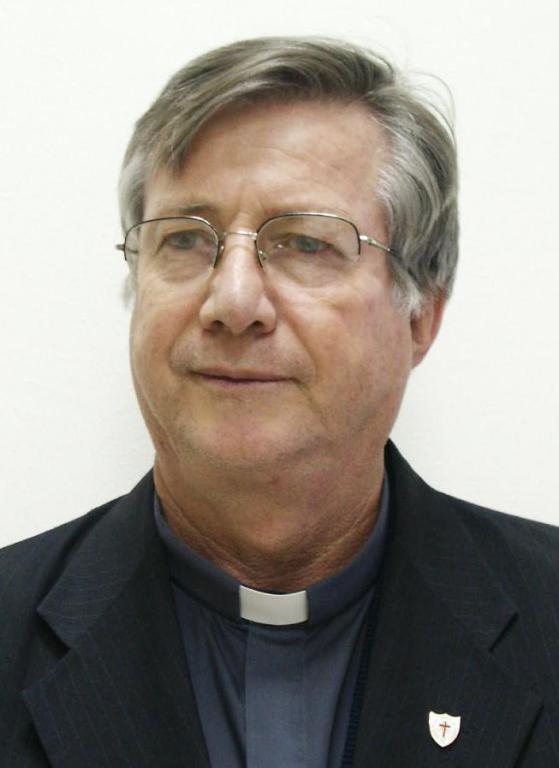 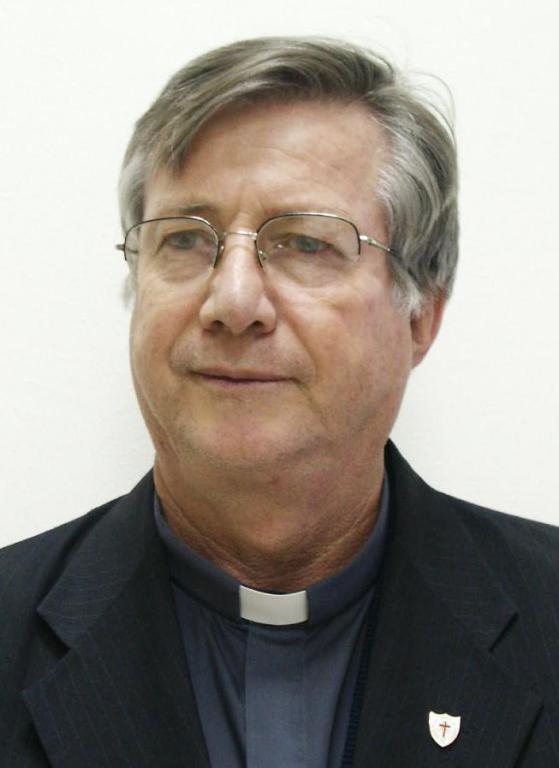 Mons. Enemésio Angelo LAZZARIS Era nato a Siderópolis - SC (Brasile) il 19 dicembre 1948,aveva 71 anni di età, 54 di professione religiosa, 44 di sacerdozio,e 12 anni di episcopato Apparteneva alla Provincia “Nossa Senhora de Fátima” (Brasile Nord).“I Figli della Divina Provvidenza esprimono la loro comunione anche suffragando generosamente i confratelli defunti. Ricevuta notizia della morte di un confratello, le comunità si raccolgono in preghiera per lui. Lo ricordano nella santa Messa e recitano per lui, per tre giorni, il santo rosario.  In suffragio di lui ogni casa della Congregazione cura la celebrazione di una santa Messa, cui assiste possibilmente la comunità”. (Norme 41)